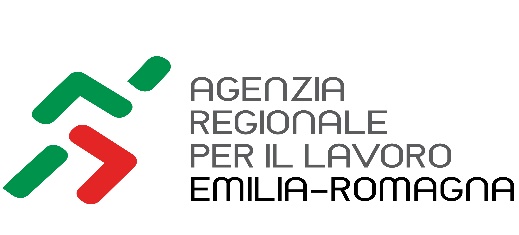 Allegato n. 2 PROGETTO INDIVIDUALE DI INSERIMENTO LAVORATIVO(LEGGE REGIONALE N. 17/2005 art. 22 )
Rif. Convenzione trilaterale PG . .….……………………………..   Stipulata in data ……………..Lavoratore: Codice Fiscale  …………………………Nominativo  ………………………………………….. Nato a   ………………  Prov.  …..  il  ………    Cittadinanza ......ITALIANAoppure   permesso di soggiorno n° ….… data rilascio ….…Residente a  …… …………  Prov.  …………………Via   ………  n°  ……..  Tel.   e-mail ............................................ Luogo di svolgimento dell’attività lavorativa:(AZIENDA COMMITTENTE) / (COOPERATIVA SOCIALE):Ragione Sociale ……………….. ……………………………………………………….………………………………………………………………………………………..…….Codice Fiscale/P IVA  ………………………………………………………Tel.  ………………………….               e-mail ............................................ Settore economico produttivo  ……………………….. Sede/i Di lavoro   ………………………………………………………………….Stabilimento/reparto/ufficio   …………………………………………………………Profilo professionale di inserimento …………………………………………………………Durata e periodo del contratto: n° mesi……....... dal  ……………  al  ………..  Orario di lavoro   ……………………………………………………TutoriTutor coop b)………………………………………………Tel.  ……………………………………..Tutor aziendale (eventuale) ...........................................Ruolo nell'azienda del tutor…….. ………………………………………………………Tel.................................................                      Mail  …..................................................OBIETTIVI SPECIFICI DEL PROGETTO DI INSERIMENTOAcquisizione della/e seguente/i:a) competenze tecnico - professionali ………………………………………………………………………………………………………………….………………………………………………………………………………………………………………….……………………………………………………………………………………b) competenze relazionali………………………………………………….………………………………………………………………………………………………………………….………………………………………………………………………………………………………………….………………………………c) competenze trasversali………………………………………………………………………………….………………………………………………………………………………………………………………….………………………………………………………………………………….………………………………………………………d) (da utilizzare solo in caso di proroga): si concorda e si approva la proroga del presente progetto individuale………………………………………………………………………………………………….. ……………………………………………………………………………………………………………..……………………………………………………………………………………………………………..……………………………………, (data) Letto approvato e sottoscrittoLa Cooperativa sociale______________________________________________________Il lavoratore _______________________________________________________________L’AGENZIA REGIONALE PER IL LAVORO___________________________________